Angličtina  4.ročník     8.6.- 12.6. 2020 Hello boys and girls!  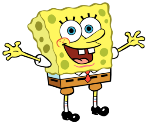 Tento týden začneme novou lekci My free time-Můj volný čas.1, Nová slovíčka –NEW VOCABULARY    Do sešitu (English) si napiš datum( 8th,9th,10th,11th,12th June) ,napiš a nauč se  10 nových slovíček.2, Pak také do sešitu udělěj cvičení pod slovíčky. K obrázku napiš větu dle příkladu.   1.   I read a book.         2. I ………………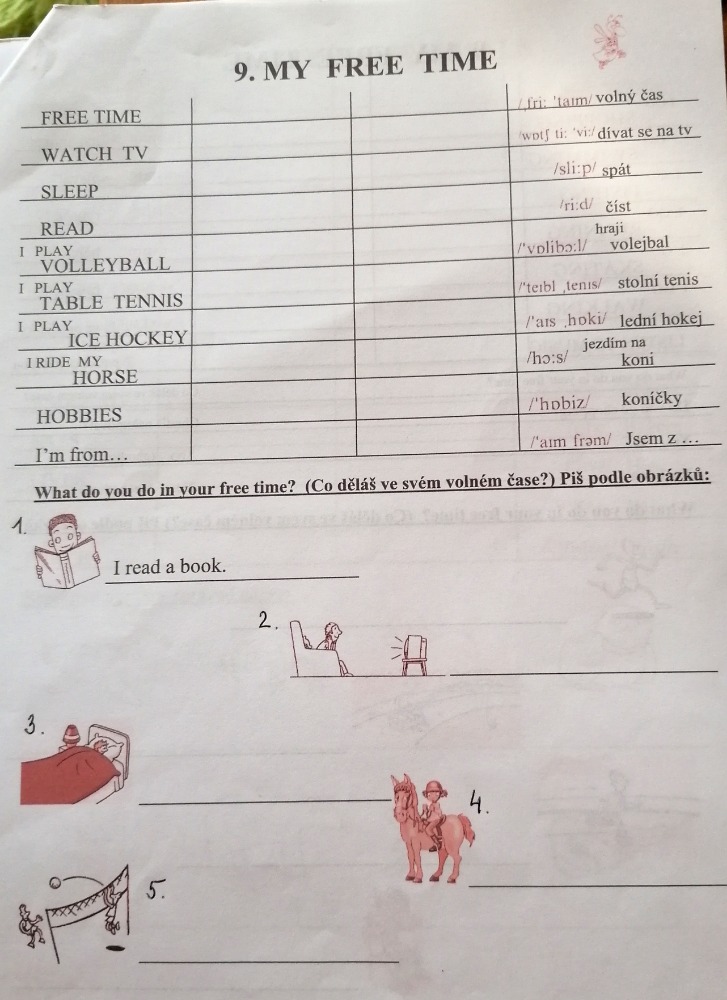 3,ČTENÍ +PŘEKLAD (READING+ TRANSLATION) V učebnici na str.42 si přečti  a přelož rozhovor se  Superstars. 4, Writing .  V pracovním sešitě (workbook) udělej na str.42/cv.1. Doplň správná slovesa do vět. K obrázkům přiřaď správná čísla.Vybarvi obrázky dle návodu:1. A book is blue.2. A ball is yellow.3. A bike is green.4. A Tv is brown.5. A tennis racket is pink.VŠE NEZAPOMEŇ POSLAT                                    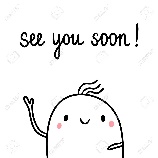 